IX./2. sz. mellékletREGISTRATION SHEET (ENROLMENT)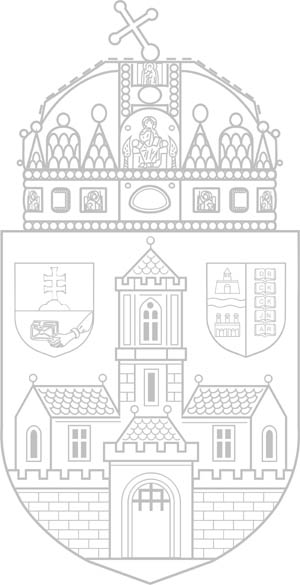 All fields are required to be filled!Under penalty of perjury I declare that all my data are valid. I agree that my personal data given on my registration form can be used by the institute for its own purposes and materials connected with my studies can be kept for the institute’s use.Date: ………………………………........					………………………….........………….									   SignatureSurname/Family name (as in passport):First/Given name (as in passport):Gender:		 male		 femaleGender:		 male		 femaleDate of birth (dd/mm/yyyy):Place of birth (with country):Mother’s family and given name (at her birth as in passport!):Citizenship:Permanent address (with postal code):Address in Hungary (postal code, city, street):Residence permit number:Passport or ID-number:Date of issue of passport or ID:Validity of passport or ID:Health insurance number (or EU HI card):Validity of Health Insurance:Bank account number:E-mail:Tax number:Mobile phone:For non EU-Students:For non EU-Students:Visa type and number:Place and date of issue of visa:Validity of visa (from-to):Level of studies:		 BA/BSc		 MA/MSc	 PhD	Level of studies:		 BA/BSc		 MA/MSc	 PhD	Type of studies:		 Full Time	 Erasmus (one/two semester only)				 Part Time	 Science Without Borders (two semesters only) Type of studies:		 Full Time	 Erasmus (one/two semester only)				 Part Time	 Science Without Borders (two semesters only) Financial Status (only if Full Time Training): 	 Stipendium Hungaricum Scholarship		 Self-payingFinancial Status (only if Full Time Training): 	 Stipendium Hungaricum Scholarship		 Self-payingAcademic Year (only if Erasmus or SWB): 	semester: 	autumn	spring	whole year Academic Year (only if Erasmus or SWB): 	semester: 	autumn	spring	whole year 